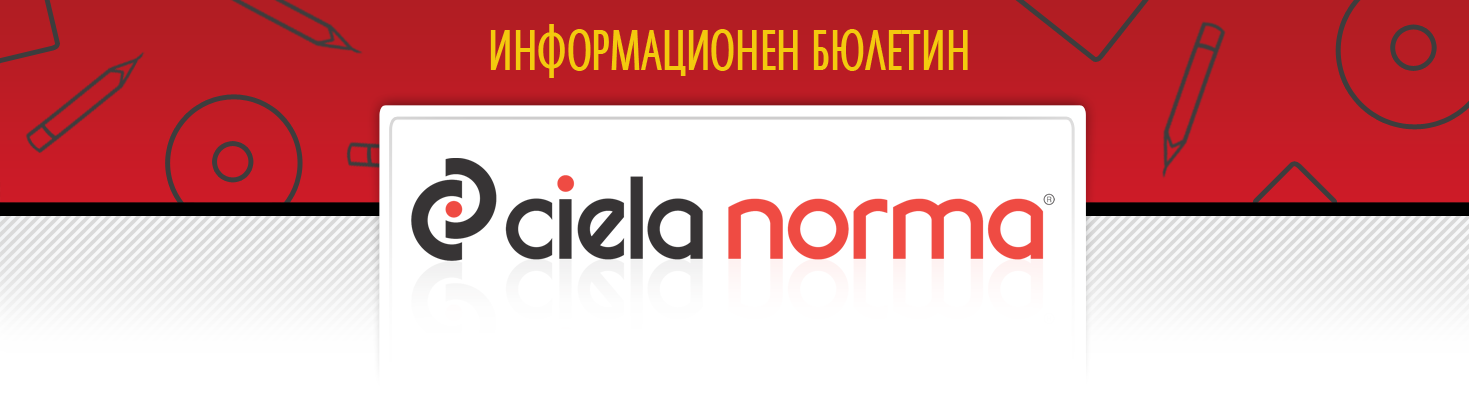 24.08.2018 г.Сиела Норма АДбул. Владимир Вазов 9, София 1510Тел.: + 359 2 903 00 00http://www.ciela.netБЕЗПЛАТЕН ДОСТЪП ДООФИЦИАЛЕН РАЗДЕЛ НА ДЪРЖАВЕН ВЕСТНИКhttp://www.ciela.net/svobodna-zona-darjaven-vestnikНОРМИАКЦЕНТИ - Държавен вестник, бр. 69 от 2018 годинаИзменена и допълнена е Наредба № 14 от 2010 г. За нуждите на отчетността и контрола, лицата, които осъществяват проверки на лечебните заведения от Изпълнителна агенция "Медицински одит", ще трябва да представят отчет до изпълнителния директор за извършената работа в срок до 5 дни от датата на връчване на констативния протокол на проверявания. Забранява се включване в отчета на правни квалификации за наличие на извършено нарушение и информация за последващи действия от административнонаказателен характер. Въвежда се разпоредба, обезпечаваща незаменяемост и устойчивост на направените констатации в констативния протокол.Изменена и допълнена е Наредба № 8121з-919 от 2017 г. Въвеждат се създадените две нови длъжности "Главен разследващ полицай (в териториално звено на главна дирекция "Борба с организираната престъпност" (ГДБОП) с район на действие на територията на гр. София)" и "Главен разследващ полицай (в териториално звено на ГДБОП с район на действие извън територията на гр. София)".Изменена и допълнена е Наредба № 4 от 2006 г. За поддържане и повишаване на квалификацията си адвокатите ще са длъжни всяка година да участват в обучение за не по-малко от 8 учебни часа в избрана от тях форма и тематика. Адвокатските съвети и колегии ще осъществяват контрол върху фактическото спазване на поставеното изискване. Висшият адвокатски съвет ще определя размера на възнагражденията на членовете на управителния съвет на Центъра за обучение на адвокати и ще може да прекратява предсрочно мандата на членове при определени хипотези.АКЦЕНТИ - Държавен вестник, бр. 70 от 2018 годинаОбнародвано е Постановление № 170 от 17 август 2018 г. Линията на бедност в България през 2019 г. ще е 348 лева. Сумата е с 27 лева по-висока в сравнение с размера ѝ през настоящата година. Линията на бедност се използва като референтна стойност при формирането на социалната политика в областта на доходите и жизненото равнище на населението. Показателят се изчислява в зависимост от данните в изследването "Наблюдение на домакинските бюджети в Република България", което ежегодно се провежда от Националния статистически институт.Обнародвано е Постановление № 171 от 17 август 2018 г. Правителството одобри отпускането на допълнителни средства в размер на 1,5 млн. за 2018 г. за предоставяне на стипендии на студентите, докторантите и специализантите от държавните висши училища и научни организации на Българската академия на науките за 2018 г. Стипендиите се предоставят на докторанти, които са български граждани и граждани на държави-членки на Европейския съюз и на Европейското икономическо пространство, приети във висши училища и научни организации в страната, субсидирани от държавата, с изключение на докторантите на свободна докторантура. Целта е средствата да окажат положително въздействие за привличането и задържането на младите учени в страната, както и за реализацията на докторантите като качествени изследователи и преподаватели. Същевременно се очаква те да допринесат за изпълнението на приоритетите, заложени в националните стратегически документи за развитие на науката и образованието.Обнародвано е Постановление № 172 от 17 август 2018 г. Общините ще получат средства в размер на 14 860 981 лв. по Националната програма "Оптимизация на вътрешната структура на персонала в институциите от системата на предучилищното и училищното образование", предназначени за изплащане на обезщетения за 2018 г. на персонала поради промяна в структурата на състава му, както и при прекратяване на трудовите правоотношения на друго основание. Обнародвано е Постановление № 174 от 17 август 2018 г. Кабинетът гласува предоставянето на 417 387 лв. за спортно-състезателни дейности на студентите за 2018 година.  Средствата се осигуряват за учебно-тренировъчната и спортно-състезателните дейности на студентите, както и за материално-техническото обезпечаване на тези дейности.Обнародвано е Постановление № 175 от 17 август 2018 г. С него се приема Наредба за реда за избор на осигуряване, внасяне и разпределяне на задължителните осигурителни вноски, вноските за Фонд "Гарантирани вземания на работниците и служителите" и за обмен на информация.Обнародвано е Постановление № 176 от 17 август 2018 г. Приема се Наредба за отговорността и за прекратяването на дейността  на доставчиците на удостоверителни услуги. С нея се въвеждат детайлни национални правила относно отговорността на доставчиците на удостоверителни услуги за вреди от неизпълнение на задълженията по Регламент (ЕС) № 910/2014 и Закона за електронния документ и електронните удостоверителни услуги.Обнародвано е Постановление № 177 от 17 август 2018 г. С два нови акта - Наредба за мониторинга, управлението и контрола на концесиите и Тарифа за таксите, които се събират в производствата по глава шеста от Закона за концесиите пред Комисията за защита на конкуренцията и пред Върховния административен съд, се урежда по-подробно редът за осъществяване на мониторинга, управлението и контрола на концесиите и се гарантира възможността за обжалване на процедурите за определяне на концесионер и за покриване на разходите на компетентните органи, направени в съответните производства.Изменена и допълнена е Тарифата за таксите, които се събират от Комисията за регулиране на съобщенията. С промените се намаляват еднократната и годишната административни такси за предоставяне на електронни съобщителни услуги чрез мрежата с национален обхват 2.6 GHz. Отпада критерият за определяне на таксите според броя на жителите в обслужваната зона в обхвати 3.6 GHz и 26 GHz.Обнародвана е Наредба № 4 от 14 август 2018 г. С нея се определя държавният образователен стандарт (ДОС) за придобиването на квалификация по професията 813070 "Инструктор по ергономия". Инструкторът по ергономия прилага принципите на ергономията (наука, която изучава съответствието на заобикалящата среда към човешкото тяло), създава методи с цел по-добро функциониране на системата човек-среда. Обнародвано е Решение № 3173 от 13 март 2018 г. Върховният административен съд отмени разпоредбата на чл. 6, т. 1 от Тарифа за таксите, които се събират от Държавната комисия за енергийно и водно регулиране по Закона за енергетиката относно таксата за участие в конкурс за необходима мощност за производство на електрическа енергия. Мотивите на съда са противоречие с целта на Закона за държавните такси и допуснати процедурни нарушения при приемане на акта.АКТУАЛНОПРЕДСТОЯЩО ОБНАРОДВАНЕ В ДЪРЖАВЕН ВЕСТНИК:ИНТЕРЕСНО26 августСв. мчци Адриан и Наталия. Празнуват: Адриан и Наталия, Адриана, Наташа и др.29 августЕвропейска нощ на прилепитеОтсичане главата на св. Йоан Предтеча и Кръстител. Преп. Анастасий Струмишки. Празнуват: Анастас, Анастасия и др.30 августМеждународен ден на безследно изчезналите от насилияСв. Александър, Йоан и Павел, патриарси Константинополски. Пренасяне честните мощи на св. Александър Невски. Празнуват: Александър, Александра, Алекс, Алеко, Сашо, Сашка и др.ЗАБАВНО***Къде е разликата между адвоката и лъжеца?В произношението.***РЕДАКЦИЯГлавен редактор: Валентина СавчеваОтговорен редактор: Сузана ГеоргиеваБезотговорен редактор: Веселин ПетровЕлектронна поща: ciela@ciela.comБрой абонати към 5 април 2018 г. - 3385*** "Действието без знание е фатално. Знанието без действие е безполезно." Действайте с екипа на "Сиела"!***Министерство на финансите- Наредба за изменение и допълнение на Наредба № Н-1 от 2014 г. за специфичните изисквания и контрола, осъществяван от митническите органи върху средствата за измерване и контрол на акцизни стоки- Наредба за изменение и допълнение на Наредба № 4 от 2003 г. за условията и реда за вписване в регистъра и изискванията към дейността на обменните бюраПредстоящо обнародванеМинистерство на образованието и науката- Наредба за изменение и допълнение на Наредба № 5 от 2016 г. за предучилищното образование - Наредба № 7 от 14 август 2018 г. за придобиване на квалификация по професията "Спедитор-Логистик"- Наредба № 6 от 14 август 2018 г. за придобиване на квалификация по професията "Агроеколог"Предстоящо обнародванеМинистерство на вътрешните работиНаредба за изменение и допълнение на Наредба № І-157 от 2002 г. за условията и реда за издаване на свидетелство за управление на моторни превозни средства, отчета на водачите и тяхната дисциплинаПредстоящо обнародване